NATIONAL DRUG FILE (NDF)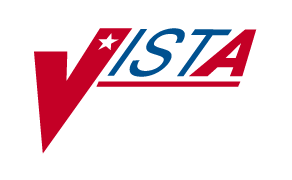 USER MANUALVersion 4.0October 1998(Revised December 2011)Department of Veterans Affairs Product Development Revision History	The table below lists changes made since the initial release of this manual. Each time this manual is updated, the Title Page lists the new revised date and this page describes the changes. Either update the existing manual with the Change Pages document, or replace it with the updated manual.Note: The Change Pages document may include unedited pages needed for two-sided copying. Only edited pages display the patch number and revision date in the page footer.Table of ContentsIntroduction	1Related Manuals	1Icons	2Pharmacy Pre-Installation Preparation	3Entering National Drug Codes	3Menu	4National Drug File V. 4.0 Menu	4Using the Matching Options	5Rematch/Match Single Drugs	5Verify Matches	8Verify Single Match	9Merge National Drug File Data Into Local File	11Allow Unmatched Drugs to be Classed	13Using the National Drug File Reports Menu	16National Drug File Reports Menu	16Local Drug File Report	17Report of VA Generic Names from National Drug	18Report of Attempted Match Drugs	19VA Product Names Matched Report	20Local Drugs with No VA Drug Class Report	22VA Drug Classification	24NDF Info From Your Local Drug File	25Supply (XA000) VA Class Report	27Manually Classed Drugs Report	28Local Drugs with No Match to NDF Report	29Local Formulary Report	30National Formulary Report	33Drug-Drug Interaction Report	34VA Products Marked for CMOP Transmission	35VA Product Names By Class Report	37Local Drug/VA Print Name Report	37aLocal Drugs Excluded from Drug-Drug Interactions	37cVA Products Excluded from Drug-Drug Interactions	37dUsing the Inquire Options	38Inquiry Options	38Inquire to Local Drug File	38Inquire to VA Product Info For Local Drug	40Auto-Creation of Supra-Therapeutic Possible Dosages	40bReduced Copayment Enhancements	40eNDC/UPN Inquiry	41Inquire to National Files	41aPrinting a Patient Medication Information Sheet	42Print a PMI Sheet	42Displaying an FDA Medication Guide	45Display FDA Medication Guide	45Glossary	47Index	53iv	National Drug File V. 4.0 User Manual	December 2011Reduced Copayment EnhancementsPSN*4*296 contains changes to the Inquire to VA Product Info For Local Drug [PSNLOOK] option to include the display of the new fields as part of the Enhancement to Prescription Copayments project.For more information about the new fields, refer to PSN*4*296.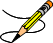 The reduced Co-payment fields will be displayed after Supra field (Auto-Create Default Possible Dosage?).Example 1: Auto-Create Default Possible Dosage= No, and Create One and Two Possible Dosages [PSNLOOK]Example 3: NDF Inquiry by CMOP ID Number (cont.)Package Size: 120 ML	Package Type: BOTTLENDC: 000395063794	UPN:VA Product Name: COD LIVER OILManufacturer: WALMEAD	Trade Name: COD LIVER OIL, MINT FLAVORED Route: ORALPackage Size: 120 ML	Package Type: BOTTLENDC: 000003092630	UPN:VA Product Name: COD LIVER OILManufacturer: BRISTOL-MYERS SQUIBB	Trade Name: COD LIVER OIL Route: ORALPackage Size: 120 ML	Package Type: BOTTLENDC: 000395063516	UPN:VA Product Name: COD LIVER OILManufacturer: WALMEAD	Trade Name: COD LIVER OIL Route: ORALPackage Size: 473 ML	Package Type: BOTTLE Press return to continue or '^' to exit:NDC: 000003092630	UPN:VA Product Name: COD LIVER OILManufacturer: BRISTOL-MYERS SQUIBB	Trade Name: COD LIVER OIL Route: ORALPackage Size: 120 ML	Package Type: BOTTLENDC: 000395063516	UPN:VA Product Name: COD LIVER OILManufacturer: WALMEAD	Trade Name: COD LIVER OIL Route: ORALPackage Size: 473 ML	Package Type: BOTTLE Press return to continue or '^' to exit:NDC: 000395063716	UPN:VA Product Name: COD LIVER OILManufacturer: WALMEAD	Trade Name: COD LIVER OIL, MINT FLAVORED Route: ORALPackage Size: 473 ML	Package Type: BOTTLENDC: 000527073427	UPN:VA Product Name: COD LIVER OILManufacturer: LANNETT	Trade Name: COD LIVER OIL Route: ORALPackage Size: 473 ML	Package Type: BOTTLENDC: 000395063528	UPN:VA Product Name: COD LIVER OILManufacturer: WALMEAD	Trade Name: COD LIVER OIL Route: ORALPackage Size: 3840 ML	Package Type: BOTTLE................................................................. report continues on the next page .............................................................Example 3: NDF Inquiry by CMOP ID Number (cont.)Reduced Copayment EnhancementsPSN*4*296 contains changes to the Inquire to National Files [PSNACT] option to include the display of the new fields.For more information about the new fields, refer to PSN*4*296.Example 1: Reduced Co-Pay Enhancement by VA Product NameExample 1: Reduced Co-Pay Enhancement by VA Product Name (cont.)Active Ingredients:	DICLOXACILLIN	Strength: 250 Units: MGPrimary VA Drug Class: AM112 Secondary VA Drug Class:CS Federal Schedule:National Formulary Indicator: Yes National Formulary Restriction:Override DF Exclude from Dosage Checks: NoAuto-Create Default Possible Dosage? NoPossible Dosages To Auto-Create: 1x and 2x Possible DosagesPackage: Both Inpatient and Outpatient Press return to continue or '^' to exit:Press return to continue or '^' to exit:NDC: 000005313523	UPN:VA Product Name: DICLOXACILLIN NA 250MG CAPManufacturer: LEDERLE LABS	Trade Name: DICLOXACILLIN Route: ORALPackage Size: 100	Package Type: BOTTLENDC: 000008036002	UPN:VA Product Name: DICLOXACILLIN NA 250MG CAPManufacturer: WYETH-AYERST	Trade Name: PATHOCIL Route: ORALPackage Size: 100	Package Type: BOTTLENDC: 0000157893F3	UPN:VA Product Name: DICLOXACILLIN NA 250MG CAPManufacturer: BRISTOL-MYERS SQUIBB	Trade Name: DYNAPEN Route: ORALPackage Size: 100	Package Type: BOTTLENDC: 000015789360	UPN:VA Product Name: DICLOXACILLIN NA 250MG CAPManufacturer: BRISTOL-MYERS SQUIBB	Trade Name: DYNAPEN Route: ORALPackage Size: 100	Package Type: BOTTLE Press return to continue or '^' to exit:NDC: 000029635130	UPN:VA Product Name: DICLOXACILLIN NA 250MG CAPManufacturer: GLAXO SMITHKLINE	Trade Name: DYCILL Route: ORALExample 1: Reduced Co-Pay Enhancement by VA Product Name (cont.)Example 2: Reduced Co-Pay Enhancement by (N)DCExample 2: Reduced Co-Pay Enhancement by (N)DC (cont.)Example 3: Reduced Co-Pay Enhancement by (C)MOP IDLOOKUP BY (VA) PRODUCT, (N)DC, OR (C)MOP ID ? c	CMOP ID CMOP ID: D0064	DICLOXACILLIN NA 250MG CAPVA Product Name: DICLOXACILLIN NA 250MG CAPVA Generic Name: DICLOXACILLIN Dose Form: CAP,ORALStrength: 250 Units: MGNational Formulary Name: DICLOXACILLIN CAP,ORAL VA Print Name: DICLOXACILLIN NA 250MG CAPVA Product Identifier: D0064 Transmit to CMOP: Yes VA Dispense Unit: CAP PMIS: DICLOXACILLIN - ORALActive Ingredients:	DICLOXACILLIN	Strength: 250 Units: MGPrimary VA Drug Class: AM112 Secondary VA Drug Class:CS Federal Schedule:National Formulary Indicator: Yes National Formulary Restriction:Override DF Exclude from Dosage Checks: NoAuto-Create Default Possible Dosage? NoPossible Dosages To Auto-Create: 1x and 2x Possible DosagesPackage: Both Inpatient and Outpatient Press return to continue or '^' to exit:Press return to continue or '^' to exit:Printing a Patient Medication Information SheetPrint a PMI Sheet [PSNPMIS]	Synonym: PMISThis option allows you to print a Patient Medication Information Sheet (PMI).These medication information sheets can be provided to patients, explaining how and why to take a medication and the possible side effects. A commercial vendor supplies the information provided in the Patient Medication Information Sheets. This information is updated periodically to provide new medication information sheets and changes to existing sheets.If the PMI Sheet does not print and the message “Drug is not linked to a valid Medication Information Sheet for language selected” is printed instead, the user should select another language and re-print the medication sheet. If this still does not work, then the user should contact the NDF Manager for further assistance.Example: Print a PMI Sheet............................................................... example continues on the next page ...........................................................DateRevised PagesPatch NumberDescription12/2011i- iv, 40e-f, 41e-41hPSN*4*296Added text and screen captures for options Inquire to National Files [PSNACT] and Inquire to VA Product Info for Local Drug [PSNLOOK] to display the new fields created by PSN*4*296. These fields reflect changes to the Enhancements to Prescription Copayments Project.REDACTED04/2011i-iv, 40b-d, 41a-fPSN*4*262Added text and screen captures for options Inquire to National Files [PSNACT] and Inquire to VA Product Info for Local Drug [PSNLOOK] to display the three new fields created by PSN*4*261. These fields reflect enhancements to prevent the inadvertentcreation of supra-therapeutic possible dosages for high risk medications during the dosage creation segment of Pharmacy Data Management and National Drug File updates.Updated Table of Contents.REDACTED04/2011i-iii, 45-46, 46a-dPSN*4*263Modifications to section on Displaying an FDA Medication Guide. New examples added.Documentation released with PSN*4*262. REDACTED05/2010i-iv, 4, 45-46,47, 54PSN*4*108Added a new option, Display FDA Medication Guide [PSN MED GUIDE].Added a new section, Displaying an FDA Medication Guide.Added FDA Medication Guide to the Glossary and Index.REDACTED02/200940, 40a-b,41a-dPSN*4*169Updated screen captures for options Inquire to VA Product Info For Local Drug [PSNLOOK] and Inquire to National Files [PSNACT] to reflect additional data displayed and minor changes to the display.REDACTEDDateRevised PagesPatch NumberDescription09/03iii, 4, 7, 16, 37b-37d,53-54PSN*4*70Added the new options, Local Drugs Excluded from Drug-Drug Interactions and VA Products Excluded from Drug-Drug Interactions to the Menu list and the Reports section.Corrected the name of the DEA, SPECIAL HDLG field.Corrected a drug name in the Local Drug/VA Print Name Report.Updated the TOC and the Index with the new reports.07/03Title Page, i, 7-10,25-26, 41a-cPSN*4*65-Replaced the Title Page and Revision History page.-Updated introduction to include DEA/PKI changes.-Updated screen captures changed by this patch.02/2003Title Page,i-ii, 41d-46, 51, 52PSN*4*62-Replaced the Title Page and Revision History page.-Updated the Print a PMI Sheet option and example.-Updated the Glossary for the PMI Sheet term.- (Included pages for double-sided printing.)09/2001Title Page, i, ii, 41d,42Developer RequestReplaced the Title Page (and associated blank page) and the Revision History page (and associated blank page after it p. ii.)The Print a PMI Sheet option stated that a specific vendor supplied the information for these sheets and the verbiage was changed to a “commercial vendor”.03/2001Title Page, i, ii, iii, iv, 4, 37a-b, 53PSN*4*48Replaced the Title Page (and associated blank page), and pages i, ii (blank), iii, and iv (blank), which include the Revision History and Table of Contents. Pages ii and iv have no changes, but were included for two-sided printing only.Replaced pages 4 and 53 with the new pages. Pages 3 and 54 have no changes, but were included for two- sided printing only.Inserted pages 37A-37B, which introduce the new Local Drug/VA Print Name Report option. Pages 37 and 38 have no changes, but were included for two- sided printing only.02/20004, 5, 6, 8, 9,17, 34, 41,41a-cPSN*4*22Added a new option called Inquire to National Files.